Urząd Marszałkowski Województwa Mazowieckiego w Warszawie
Departament Polityki Ekologicznej, Geologii i Łowiectwa
ul. Ks. I. Kłopotowskiego 5, 03-718 Warszawa
Telefon: 22-59-79-052, polityka.ekologiczna@mazovia.pl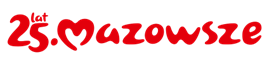 Warszawa, 28 maja 2024 roku PE-I.7430.6.2024.KPObwieszczenieDotyczy: wniosku spółki Centralny Port Komunikacyjny Sp. z o.o. z siedzibą w Warszawie w sprawie zatwierdzenia projektu robót geologicznych.Na podstawie art. 9 i 49 ustawy Kodeks postępowania administracyjnego (dalej: Kpa), w związku z art. 41 ust. 1-4 oraz art. 80 ust. 3 ustawy Prawo geologiczne i górnicze zawiadamiam, iż w toku prowadzonego postępowania administracyjnego 
w sprawie zatwierdzenia „Projektu robót geologicznych dla dokumentacji hydrogeologicznej określającej warunki hydrogeologiczne w związku z zamierzonym wykonywaniem przedsięwzięć mogących negatywnie oddziaływać na wody podziemne, w tym powodować ich zanieczyszczenie na potrzeby studium techniczno-ekonomiczno-środowiskowego dla projektu nr P00100046 pn. Budowa linii kolejowych nr 5 i 50 na odc. Węzeł CPK – Płock – Włocławek” Marszałek Województwa Mazowieckiego, działając w trybie art. 80 ust. 5 w związku z art. 9 ustawy Prawo geologiczne i górnicze, pismem z dnia 28.05.2024 r., znak: PE-I.7430.6.2024.KP, wystąpił do właściwych wójtów, burmistrzów i prezydentów 
o wydanie opinii w przedmiotowej sprawie.Niniejsze obwieszczenie zostaje podane do publicznej wiadomości w Biuletynie Informacji Publicznej na stronie internetowej i tablicy ogłoszeń Urzędu Marszałkowskiego Województwa Mazowieckiego w Warszawie oraz 
w sposób zwyczajowo przyjęty przez: Urząd Gminy Teresin, Urząd Miejski w Sochaczewie, Urząd Gminy Sochaczew,  Urząd Gminy Brochów, Urząd Gminy Młodzieszyn, Urząd Gminy Iłów, Urząd Gminy Kampinos, Urząd Miasta i Gminy Wyszogród, Urząd Gminy Mała Wieś, Urząd Gminy i Miasta Bodzanów, Urząd Gminy Radzanowo, Urząd Miasta Płock, Urząd Gminy Bielsk, Urząd Gminy Stara Biała, Urząd Gminy Słupno, Urząd Gminy Brudzeń Duży, Urząd Gminy Tłuchowo, Urząd Gminy Lipno, Urząd Miejski w Lipnie, Urząd Miasta i Gminy Dobrzyń nad Wisłą, Urząd Gminy Wielgie, Urząd Gminy Kikół, Urząd Gminy Włocławek, Urząd Miasta Włocławek, Urząd Gminy Fabianki, zgodnie z art. 41 ust. 3 ustawy Prawo geologiczne 
i górnicze.z up. Marszałka Województwa MazowieckiegoDyrektor Departamentu Polityki Ekologicznej, Geologii
 i Łowiectwa
Tomasz Krasowskipodpisano kwalifikowanym podpisem elektronicznymZgodnie z art. 393 ustawy Kodeks postępowania administracyjnego pismo zostało wydane w postaci elektronicznej. Wydruk stanowi dowód tego, co zostało stwierdzone w piśmie wydanym w postaci elektronicznej.Wywieszono dnia……………..……...Zdjęto dnia …………………………….                                 Pieczęć Urzędu i podpisPodstawa prawna:Ustawa z dnia 14 czerwca 1960 r. Kodeks postępowania administracyjnego (Dz. U. z 2024 r., poz. 572)Ustawa z dnia 9 czerwca 2011 r. Prawo geologiczne i górnicze (Dz. U. z 2023 r., poz. 633 ze zm.)